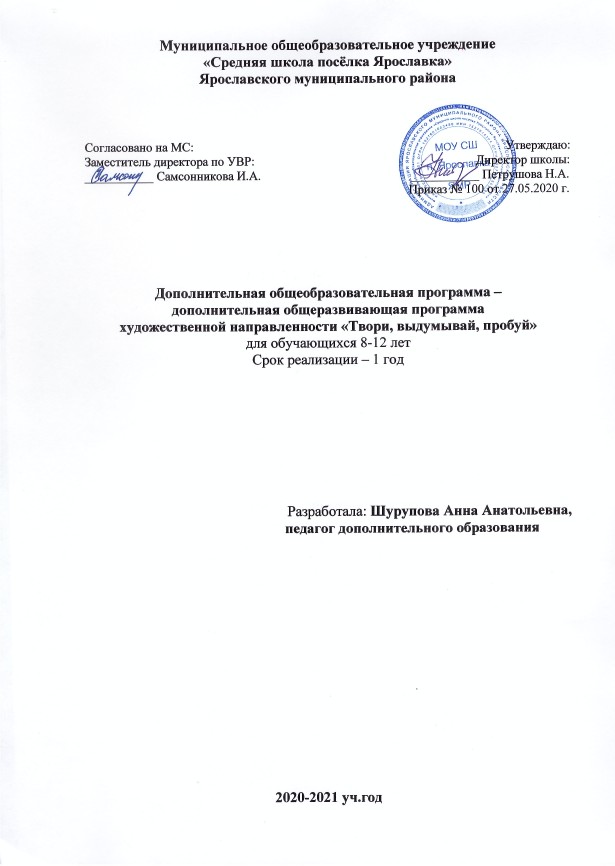 Раздел 1. Пояснительная записка.Современная педагогическая наука, смотрящая на образование, как на воспроизведение духовного потенциала человека, располагает разнообразными сферами образовательного воздействия на ребенка дошкольного и младшего школьного возраста. Сфера искусства рассматривается как пространство, способствующее формированию социально-эстетической активности личности. По мнению современных ученых, педагогов, психологов, раскрытию качеств личности и самореализации ее творческого потенциала в наибольшей степени способствует синтез искусств. Ведь искусство театра представляет собой органический синтез музыки, живописи, риторики, актерского мастерства, сосредотачивает в единой целое средство выразительности, имеющееся в арсенале отдельных искусств, и, тем самым, создает условие для воспитания целостной одаренной личности.Дополнительная образовательная программа  относится к программам художественной направленности, так как  ориентирована на развитие общей и эстетической культуры обучающихся, художественных способностей и склонностей, носит ярко выраженный креативный характер, предусматривая возможность творческого самовыражения, творческой импровизации.Актуальность программыОна обуславливает личностно-ориентированную модель взаимодействия, развитие личности ребёнка, его творческого потенциала. Процесс глубоких перемен, происходящих в современном образовании, выдвигает в качестве приоритетной проблему развития творчества, мышления, способствующего формированию разносторонне-развитой личности, отличающейся неповторимостью, оригинальностью. Работа в интеллектуально-творческом объединении «Твори, выдумывай и пробуй» - прекрасное средство развития творчества, умственных способностей, эстетического вкуса, а также конструкторского мышления детей. Новизна программы состоит в том, что дети  учатся основным техникам сразу нескольких  ремесел: шитью, рисованию, лепке, плетению, работе с самыми различными материалами.  Этот технический универсализм помогает ребенку достигнуть высокого уровня в овладении искусством создания  поделки практически из любого материала. Занятия в объединении имеют и театральное направление: дети обучаются актерскому мастерству. Также в рамках занятий проводятся беседы, викторины, создаются кроссворды, что позволяет расширить кругозор детей (все викторины, создание кроссвордов – групповая форма работы), развивает мышление, обогащает словарный запас и т.д. Темы и материал подобраны таким образом, чтобы были интересны детям от 8 до 12 лет. Важность данной проблемы отражена в целом ряде документов:Законе Российской Федерации «Об образовании». Один из целевых ориентиров документа направлен на защиту национальных культур и региональных культурных традиций. в проекте «Национальной доктрины образования в Российской Федерации» подчеркивается, что система образования призвана обеспечить «историческую преемственность поколений, сохранение, распространение и развитие национальной культуры, воспитание бережного отношения к историческому и культурному наследию народов России; воспитание патриотов России, граждан правового демократического, социального государства, уважающих права и свободы личности, обладающих высокой нравственностью и проявляющих национальную и религиозную терпимость».Дополнительная образовательная программа по художествено-эстетической направленности «Твори, выдумывай и пробуй» разработана в соответствии с документами:Законом Российской Федерации «Об образовании», Концепцией модернизации российского образования на период до 2010 года, Федеральным компонентом государственного стандарта начального общего образования, Концепция программы развития образования Ярославской области. Основной целью программы является обеспечение эстетического, интеллектуального, нравственного развития воспитанников: Воспитание творческой индивидуальности ребенка, развитие интереса и отзывчивости к искусству и актерской деятельности.         Цель будет достигнута при решении следующих задач:1.    Создание условий для воспитания и творческой самореализации ребенка, 2. Воспитание и развитие внутренней (воля, память, мышление, внимание, воображение, подлинность в ощущениях) и внешней (чувства ритма, темпа, чувства пространства и времени, вера в предлагаемые обстоятельства) техники актерского мастерства в каждом ребенке.3. Совершенствование грамматического строя речи ребенка, его звуковой культуры, монологической, диалогической формы речи, обучение орфоэпическим нормам современной русской сценической речи, эффективному общению и речевой выразительности.4.  Совершенствование игровых навыков и творческой самостоятельности детей через постановку музыкальных, театральных сказок, кукольных спектаклей, игр-драматизаций, упражнений актерского тренинга.         5.   Приобретение знаний о структуре проектной и исследовательской деятельности; способах поиска необходимой для исследования информации; о способах обработки результатов и их презентации.Принципы и подходы, лежащие в основе программы:личностно-ориентированный подходдоступностьпрактическая направленностьТаким образом, в основе программы – реализация личностного подхода в обучении и воспитании учащихся, интеграция научных знаний и образовательных технологий. Образовательным результатом программы будет:устойчивый интерес к художественному и декоративно - прикладному творчеству; актерскому мастерству;способность творчески мыслить и рассуждать;умение решать практические задачи с помощью наблюдения, сравнения;способность заниматься исследовательской деятельностью индивидуально и в творческих группах;способность рефлексировать свою учебно-познавательную деятельность.Организация проведения занятий
           Особенностью данной программы является организация индивидуальной и коллективно-творческой деятельности обучающихся по приобретению новых знаний , творческая переработка информации и создание самостоятельных исследований, проектов, мероприятий.Формы и режим занятий:занятия в классной комнате,тематические праздники, коллективно-творческие дела;художественное творчество обучающихся; беседы;просмотры и обсуждения кинофильмов, читательские конференции;выступления перед сверстниками по итогам проделанной работы;проектная и исследовательская деятельность обучающихся.Занятия могут проходить со всем коллективом, по группам, индивидуально.	На теоретических занятиях даются основные знания,  раскрываются теоретические обоснования наиболее важных тем, используются данные исторического наследия и передового опыта в области  искусства и жизни в целом.	На практических занятиях изложение теоретических положений сопровождаются практическим показом самим преподавателем, даются основы актерского мастерства, культуры речи и движений, проводятся игровые, психологические и обучающие тренинги.  Педагог добивается того, чтобы все участники пытались максимально ярко и точно выполнить задание.Программа «Твори, выдумывай и пробуй» рассчитана на 2 час в неделю (68 часов в год) и  предназначена для   детей 8 -12 лет. Продолжительность  реализации дополнительной образовательной программы один  год.

                Формы подведения итогов:участие  в мероприятиях школы, района; презентации проектов обучающихся и педагога перед общественностью;оценивание на основе портфолио;анкетирование обучающихся.Раздел 2. Учебно-тематический планРаздел 3. Содержание Календарно – тематическое планированиеРаздел 4.  Методическое обеспечение программыуголок по технике безопасностиплакаты по технологии изготовления изделий  и приемам работы с различными инструментамитехнологические картыобразцы практических работвидеофрагменты        Данная программа многопрофильная. Обучающиеся  знакомятся с различными видами декоративно-прикладного творчества. Для развития познавательного интереса даются водные лекции. Далее изучаются материалы и методы их использования. Во время занятий проводятся индивидуальные и частичные инструктажи, осуществляется индивидуальный подход.Задача индивидуального подхода – наиболее полное выявление творческих возможностей  ребенка.Для более эффективной реализации программы предлагается использовать различные формы занятий.  На разных этапах работы можно использовать прием работы «по конвейеру», работы в парах и группах.Практические занятия совмещаются с теоретическими блоками, на которых проводятся беседы, демонстрируются образцы, иллюстрации, видеофрагменты. Используемые на занятиях объяснительно-иллюстративный, репродуктивный, частично-поисковый методы позволяют сформировать у детей интерес к занятиям.Методы и приемы обученияВ процессе обучения применяются различные методы и приемы:вводные беседыпрактические занятия;работа в парах и «по конвейеру»;выработка навыков самостоятельной работыДля реализации программы дополнительного образования необходимы следующие методические условия: - инструкционные карты сборки изделий - образцы изделий  - пояснительные плакаты, схемы и т.п.  - тематическая литература  - интернет- сайты по прикладному творчеству, истории определенного события.Раздел 5. Формы аттестации и оценочные материалыСпособом определения результативности освоения обучающимися дополнительной общеобразовательной программы служит мониторинг образовательного процесса и система портфолио воспитанников и детского объединения. Процедура мониторинга образовательного процесса осуществляется в начале и в конце учебного года на основе контрольных опросов, педагогического наблюдения и определения уровня достижения планируемых результатов.Формами подведения итогов реализации дополнительной общеобразовательной программы по разделам и по годам обучения служат итоговые учебные занятия, презентации и защиты проектов, портфолио обучающихся, образовательные события (выставки, конкурсы).На итоговых учебных занятиях по разделам программы и на заключительном занятии в конце учебного года обучающиеся представляют результаты своей проектной деятельности. Для оценивания используются следующие формы:оценивание на основе портфолио,защита проекта,оценивание результатов участия обучающихся в образовательных событиях (выставках, конкурсах).Раздел 6. Список информационных источниковСписок литературы:Агапова И., Давыдова М. 114 игрушек и поделок из всякой всячины./ М.:ООО «ИКЦТ «ЛАДА», 2008Ерофеева Л.Г. Оригами первые шаги.–М.: Академия развития, 2009.–192с.Лаврова Т.А. Праздник своими руками. Волгоград, «Учитель», 2009.Леонтович А.В., Саввичев А.С. Выполнение индивидуальных исследовательских работ школьников // Открытый урок. Методики, сценарии, примеры. 2012, № 10. С. 19-31; № 11. С. 9-17.	Что должен знать педагог о современных образовательных технологиях: Практическое пособие / Авт.-сост. В.Г. Гульчевская, Е.А. Чекунова, О.Г. Тринитатская, А.В. Тищенко. – М:АРКТИ, 2010. – 56с. (Школьное образование)200 моделей для умелых рук - С. – П. « Кристалл», 1997г.2009. –64с.Интернет – ресурсы:httpHYPERLINK "http://stranamasterov.ru/"://HYPERLINK "http://stranamasterov.ru/"stranamasterovHYPERLINK "http://stranamasterov.ru/".HYPERLINK "http://stranamasterov.ru/"ruHYPERLINK "http://stranamasterov.ru/"/http://talantvselennoy.ru/http://pochemu4ka.ruhttp://www.solnet.ee/httpHYPERLINK "http://www.nhm.ac.uk/interactive/sounds/main.html"://HYPERLINK "http://www.nhm.ac.uk/interactive/sounds/main.html"wwwHYPERLINK "http://www.nhm.ac.uk/interactive/sounds/main.html".HYPERLINK "http://www.nhm.ac.uk/interactive/sounds/main.html"nhmHYPERLINK "http://www.nhm.ac.uk/interactive/sounds/main.html".HYPERLINK "http://www.nhm.ac.uk/interactive/sounds/main.html"acHYPERLINK "http://www.nhm.ac.uk/interactive/sounds/main.html".HYPERLINK "http://www.nhm.ac.uk/interactive/sounds/main.html"ukHYPERLINK "http://www.nhm.ac.uk/interactive/sounds/main.html"/HYPERLINK "http://www.nhm.ac.uk/interactive/sounds/main.html"interactiveHYPERLINK "http://www.nhm.ac.uk/interactive/sounds/main.html"/HYPERLINK "http://www.nhm.ac.uk/interactive/sounds/main.html"soundsHYPERLINK "http://www.nhm.ac.uk/interactive/sounds/main.html"/HYPERLINK "http://www.nhm.ac.uk/interactive/sounds/main.html"mainHYPERLINK "http://www.nhm.ac.uk/interactive/sounds/main.html".HYPERLINK "http://www.nhm.ac.uk/interactive/sounds/main.html"htmlhttpHYPERLINK "http://nsc.1september.ru/"://HYPERLINK "http://nsc.1september.ru/"nscHYPERLINK "http://nsc.1september.ru/".1HYPERLINK "http://nsc.1september.ru/"septemberHYPERLINK "http://nsc.1september.ru/".HYPERLINK "http://nsc.1september.ru/"ruHYPERLINK "http://nsc.1september.ru/"/httpHYPERLINK "http://www.openworld.ru/school/m.egi"://HYPERLINK "http://www.openworld.ru/school/m.egi"wwwHYPERLINK "http://www.openworld.ru/school/m.egi".HYPERLINK "http://www.openworld.ru/school/m.egi"openworldHYPERLINK "http://www.openworld.ru/school/m.egi".HYPERLINK "http://www.openworld.ru/school/m.egi"ruHYPERLINK "http://www.openworld.ru/school/m.egi"/HYPERLINK "http://www.openworld.ru/school/m.egi"schoolHYPERLINK "http://www.openworld.ru/school/m.egi"/N п\пСодержание программыВсего часовТеорияПрактика1.Вводное занятие, заключительное занятие2112.Я рисую мир9363.Игрушечные мастера9184.Мир творческих фантазий9365.Основы театральной культуры211206.Я - исследователь18117Итого:681058№п/пПеречень разделов и темКраткое содержание тем1.Вводное занятие, заключительное занятие.                       Решение организационных вопросов; подведение итогов этапа обучения, обсуждение и анализ успехов каждого воспитанника; отчетный концерт2.Я рисую мир.Диагностика творческих способностей воспитанников. Знакомство с жанрами художественного творчества. Рисование иллюстраций к произведениям и по заданной теме.3.Игрушечные мастера.Знакомство с материалами, инструментами для создания игрушек. Виды игрушек. Изготовление игрушек. 4. Мир творческих фантазий.Знакомство с различными техниками декоративно - прикладного творчества5.Основы театральной культуры.Система занятий - бесед, направленных на расширение представлений о театре.Игры на знакомство. Массовые игры. Игры на развитие памяти, произвольного внимания, воображения, наблюдательности.  Этюды на выразительность жестов. Этюды с воображаемыми предметами. Этюды по сказкам.  Игры-пантомимы. Разыгрывание мини-сценок.Диагностика творческих способностей воспитанников.6.Я - исследователь.Предлагаемый порядок действий:1. Знакомство класса с темой.2. Выбор подтем (областей знания).3. Сбор информации.4. Выбор проектов.5. Работа над проектами.6. Презентация проектов.№ п/пДатаТема занятияБлокФормазанятия1Вводное занятие. Беседа “Что я ожидаю от занятий?”. Вводный инструктаж о правилах поведения.2Детская литература. Творчество детских писателей.Я рисую миртеория3Иллюстрирование любимых детских произведений.(работа в карандаше)Ярисуюмирпрактика4Иллюстрирование любимых детских произведений.(работа в цвете). Выставка работ.Ярисуюмирпрактика5Основы театральной культуры, актерского мастерства. История праздников: “День пожилого человека”, “День учителя”. Основы театральной культуры.теория6“День пожилого человека”Изготовление открыток, декламация стихотворений.Основы театральной культуры.практика7“День учителя”Разучивание песен, изготовление открыток.Основы театральной культуры.практика8Мини-концерт “Спасибо Вам за теплоту и доброту ”Основы театральной культуры.практика9История возникновения праздника “День матери”Основы театральной культуры.теория10“Мама - первое слово”Декламация стихотворений, разучивание песен, танцевальных движений.Основы театральной культуры.практика11Мини-концерт “Моя мама-лучшая на свете!”Основы театральной культуры.практика12“Мои любимые игрушки” – история возниконовения игрушки.Игрушечны емастератеория13“Мои любимые игрушки”: создание шаблонов, раскрой.Игрушечныемастерапрактика14“Мои любимыеигрушки”: изготовление.Игрушечные мастерапрактика15“Мои любимые игрушки”: набивка.Игрушечные мастерапрактика16“Мои любимые игрушки”:декорирование.Игрушечныемастерапрактика17“Скоро, скоро Новыйгод”Основы театральной культуры.практика18Готовимся к новогоднемуспектаклю.Основы театральной культуры.практика19Готовимся к новогоднему спектаклю: инсценирование отдельных сценок.Основы театральной культуры.практика20В гостях у новогодней сказки.Основы театральной культуры.практика21Знакомство с техникой “изонить”Мир творческих фантазий.теория22Я рисую изонитью.Мир творческих фантазий.практика23Азбука оригами.Мир творческих  фантазий.теория24Квиллинг: поздравительная открытка. Мир творческих фантазий.практика25Знакомство с техникой “ганутель”Мир творческих фантазий.теория26Ганутель: изготовлениепанноМир творческих фантазий.практика27Ганутель: изготовление панно(завершение)Мир  творческих фантазий.практика28Бисероплетение как вид декоративно-прикладного искусстваМир творческих фантазий.теория29Бисероплетение: брелокМир творческих фантазий.практика30Я рисую  шерстьюМир творческих фантазий.практика31История праздника “8 марта”Основы театральной культуры.теория32“Международный женский день”Основы театральнойк ультуры.практика33Мини-концерт “Самыемилые”Основы театральной культуры.практика34“Хранители запасов Земли”Я рисую миртеория35Выставка рисунков “Хранители запасов Земли”Я рисую мирпрактика36Выставка плакатов “Хранители запасов Земли”Я рисую мирпрактика37“Что такое экология?”Я рисую миртеория38“Таким я вижу этот мир”(в карандаше)Я рисую мирпрактика39Выставка работ “Таким я вижу этот мир”Я рисую мирпрактика40Скульптура как вид изобразительного искусства.Игрушечные мастератеория41Я - скульпртор: заготовка.Игрушечные мастерапрактика42Я - скульптор: изготовление. Игрушечные мастерапрактика43Я - скульптор: роспись.Игрушечные мастерапрактика44Кто такой исследователь? Что такое исследование?Я - исследовательтеория45Работа над проектами: выбор темы.Я - исследовательпрактика46Работа над проектами: теоретическая часть.Я - исследовательпрактика47Работа над проектами: практическая часть(анкетирование, обработка результатов)Я - исследовательпрактика48Работа над проектами: оформление практической части.Я - исследовательпрактика49Работа над проектами: работа с приложениями.Я - исследовательпрактика50Работа над проектами: создание презентации проекта.Я - исследовательпрактика51Работа над проектами: подготовка защиты.Я - исследовательпрактика52Защита проектов.Я - исследовательпрактика53Работа над проектами: выбор темы.Я - исследовательпрактика54Работа над проектами: теоретическая часть.Я - исследовательпрактика55Работа над проектами: практическая часть(анкетирование, обработка результатов).Я - исследовательпрактика56Работа над проектами: оформление практической части.Я - исследовательпрактика57Работа над проектами: работа с приложениями.Я - исследовательпрактика58Работа над проектами: презентации проекта.Я - исследовательпрактика59Защитапроектов.Я - исследовательпрактика60Работа над проектами: социальная акция”Подарим радость детям”Я - исследовательпрактика61Работа над проектами: социальная акция “Правила безопасного поведения”Я - исследовательпрактика62“ВеликийденьПобеды”Основы театральной культуры.теория63“Читаем детям о войне”. Посещение библиотеки п.Ярославка.Основы театральной культуры.практика64Просмотрвидеофрагментов “Военныегоды”Основы театральной культуры.практика65Мини-сценки “Нафронте”Основы театральной культуры.практика66Как много песен о войнеОсновы театральной культуры.практика67Литературно-музыкальная постановка, посвященная 9 мая.Основы театральной культуры.практика68Итоговый отчетный концерт”Минута славы”